Муниципальное бюджетное учреждение муниципального района Приволжский Самарской области«Централизованная библиотечная система»	12+список рекомендательной литературы доступной в сети Интернет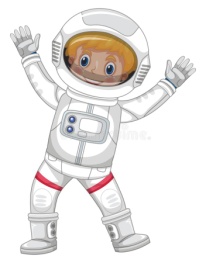 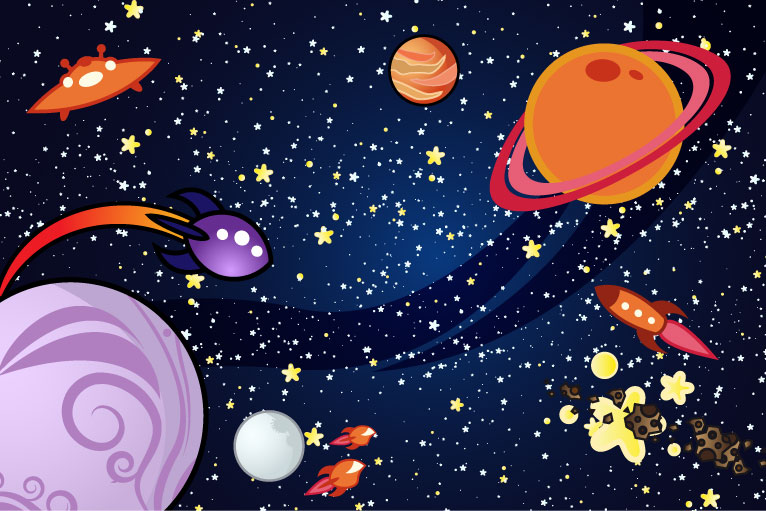 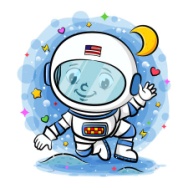 2022	Мелентьев В.  Обыкновенная мёмба /  В.  Мелентьев. – URL  : https://mir-knig.com/read_184657-2  (дата обращения: 01.09.2022) Фантастическим образом трое друзей, Витя, Валя и Андрей, с помощью необычной приставки к телевизору попадают на планету Мёмба. Им предстоит познакомиться с местными жителями, очень похожими на землян, только с серебряной кожей, покататься на местных лошадях – горбатых шестиногих лятуях, погрузиться в причудливое подводное поселение и отразить атаку страшных мёмбянских чудовищ, обитающих в морской толще.	Велтистов Е. Гум-Гам / Е. Велтистов. – URL : https://www.4italka.ru/detskoe/detskaya_fantastika/58948/fulltext.htm	(дата обращения: 01.09.2022)	Книга Велтистова - гимн любопытству, находкам и изобретательству.	По сюжету десятилетний инопланетянин Гум-Гам переносится в обычный Советский двор и знакомится с Максимом. Вместе они придумывают множество игр, ведь для Гум-Гама нет ничего невозможного! Потом в игру вовлекаются все дети их двора: они устраивают катания на карусели, ночной Лунный праздник, прогулку теплоходов... да много чего ещё! Гум-Гам зовёт на Землю своих инопланетных друзей, ведь дома они не могут гулять: в их стране царит невесомость и вечное утро, поскольку остановилось время.	Ляшенко М. На этой планете можно жить /  М. Ляшенко . – URL :  https://coollib.com/b/265232-mihail-yurevich-lyashenko-na-etoy-planete-mozhno-zhit/read (дата обращения: 01.09.2022)	История начинается на земле, в обычной квартире, когда двое друзей приходят навестить болеющую одноклассницу. С ней дома находится - ее дедушка, научный работник, человек энциклопедических знаний. Все вместе, с подачи дедушки, начинают играть в приключенческую «ролевую игру про инопланетян».  Перевоплотившись в инопланетян: НкаЛе, КаГен и ТькаВи - ребята начинают всесторонне исследовать и изучать Землю. 	Внуков Н. Фотография Архимеда / Н. Внуков.– URL  : https://www.4italka.ru/detskoe/detskaya_literatura/384129/fulltext.htm  (дата обращения: 01.09.2022)	Ребята хотят построить аналог оружия Архимеда, которым он одержал победу над римлянами при Сиракузах, мальчикам требуется много зеркал. Откуда у советских мальчишек могут быть деньги? Поэтому они ищут способы – «нищенствуют» - пытаются просить деньги якобы на кино, или лекарство бабушке у прохожих, поняв свою ошибку раскаиваются, им становится стыдно. И даже продают любимые книги! Так велико было желание юных изобретателей! В конце рассказа они обращаются за помощью к взрослым, поняв свои ошибки и сделав выводы.© Л. Б Амельянович